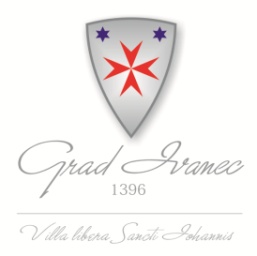 IZMJENA POSLOVNIKA GRADSKOG VIJEĆA GRADA IVANCAOBRAZAC ZA KOMENTIRANJE IZMJENE POSLOVNIKAPOZIV JAVNOSTI ZA DOSTAVU MIŠLJENJA, PRIMJEDBI I PRIJEDLOGA O NACRTU PRIJEDLOGA IZMJENE POSLOVNIKA GRADSKOG VIJEĆA GRADA IVANCA PUTEM INTERNETSKOG SAVJETOVANJA SA ZAINTERESIRANOM JAVNOŠĆUPOZIV JAVNOSTI ZA DOSTAVU MIŠLJENJA, PRIMJEDBI I PRIJEDLOGA O NACRTU PRIJEDLOGA IZMJENE POSLOVNIKA GRADSKOG VIJEĆA GRADA IVANCA PUTEM INTERNETSKOG SAVJETOVANJA SA ZAINTERESIRANOM JAVNOŠĆURAZLOZI DONOŠENJA AKTAS obzirom na to da Grad Ivanec pridaje veliku pažnju segmentu transparentnosti te ispunjavanju zakonskih obveza i poštivanju ustavnog prava građana na pristup informacijama, u cilju daljnjeg unapređenja primjena načela dobrog upravljanja i uključivanja lokalne zajednice u postupke donošenja i provedbe lokalnih politika, predlaže se da se kao primjer dobre prakse, u Poslovnik uvedu predložene izmjene koje se odnose na produljen rok za slanje poziva za sjednice predstavničkog tijela, a u cilju daljnjeg poticaja na pozitivne promjene. CILJEVI PROVOĐENJA SAVJETOVANJACilj provođenja savjetovanja sa zainteresiranom javnošću je upoznavanje javnosti s Izmjenama Poslovnika Gradskog vijeća Grada Ivanca, te dobivanja mišljenja, primjedbi i prijedloga te eventualno prihvaćanje zakonitih i stručno utemeljenih mišljenja, primjedbi i prijedloga.ROK ZA PODNOŠENJE MIŠLJENJA, PRIMJEDBI I PRIJEDLOGAOd 15. veljače 2016. do 25. veljače 2016. godineADRESA I NAČIN PODNOŠENJA MIŠLJENJA, PRIMJEDBI I PRIJEDLOGAPisane primjedbe na nacrt prijedloga Odluke, dostavljaju se na zadanom obrascu (u prilogu) i to elektroničkom poštom na e-mail: stanko.rozman@ivanec.hr Sukladno odredbama članka 11. Zakona o pravu na pristup informacijama („Narodne novine“ broj 25/13.) nakon provedenog savjetovanja sa zainteresiranom javnošću, nositelj izrade akta dužan je o prihvaćenim/neprihvaćenim primjedbama i prijedlozima obavijestiti zainteresiranu javnost putem svoje web stranice na kojoj će objaviti Izvješće o provedenom savjetovanju sa zainteresiranom javnošću.Sukladno odredbama članka 11. Zakona o pravu na pristup informacijama („Narodne novine“ broj 25/13.) nakon provedenog savjetovanja sa zainteresiranom javnošću, nositelj izrade akta dužan je o prihvaćenim/neprihvaćenim primjedbama i prijedlozima obavijestiti zainteresiranu javnost putem svoje web stranice na kojoj će objaviti Izvješće o provedenom savjetovanju sa zainteresiranom javnošću.Datum Citirani dio teksta (molimo obavezno, navesti članak Odluke) Prijedlog izmjeneObrazloženjeOstale napomene1.2.3.